INFORME TRIMESTRALENERO, FEBRERO Y MARZO 2019.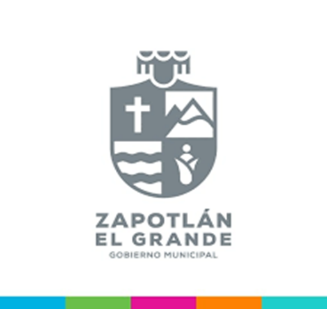 MANUEL DE JÉSUS JIMENEZ GARMA.REGIDOR.COMISIÓN EDILICIA PERMANENTE DE PARTICIPACIÓN CIUDADANA Y VECINALINFORMACIÓN GENERALREGIDOR PRESIDENTE DE LA COMISIÓN EDILICIA PERMANENTE DEPARTICIPACIÓN CIUDADANA Y VECINAL.VOCAL DE LA COMISIÓN EDILICIA PERMANENTE DE AGUA POTABLE Y SANEAMIENTO.VOCAL DE LA COMISIÓN EDILICIA PERMANENTE DE DEPORTES, RECREACIÓN Y ATENCIÓN A LA JUVENTUD.VOCAL DE LA COMISIÓN EDILICIA PERMANENTE DE INNOVACIÓN, CIENCIA Y TECNOLOGÍA.VOCAL DE LA COMISIÓN EDILICIA PERMANENTE DE HACIENDA PÚBLICA Y DE PATRIMONIO MUNICIPAL.INFORME TRIMESTRALENERO, FEBRERO Y MARZO 2019. 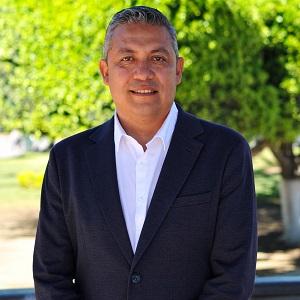 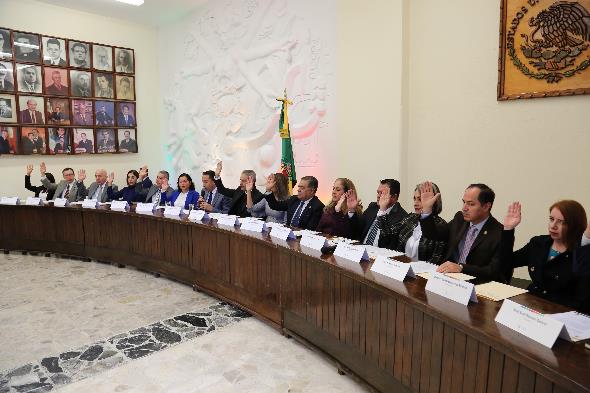 04 DE ENERO 2019, SESIÓN SOLEMNE NO. 0217 DE ENERO 2019 SESIÓN ORDINARIA DE AYUNTAMIENTO NO. 3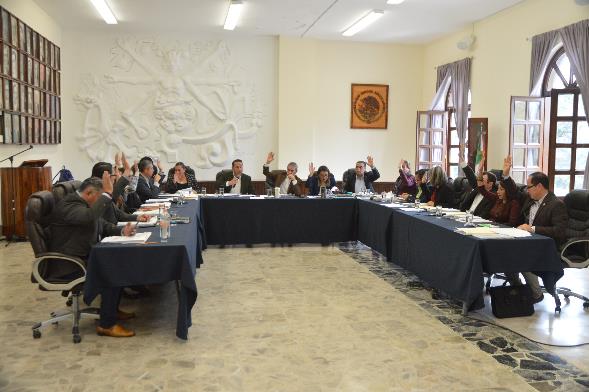      04 DE ENERO 2019, SESIÓN SOLEMNE NO. 02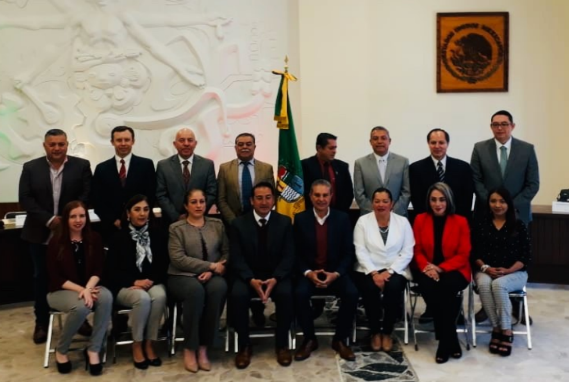 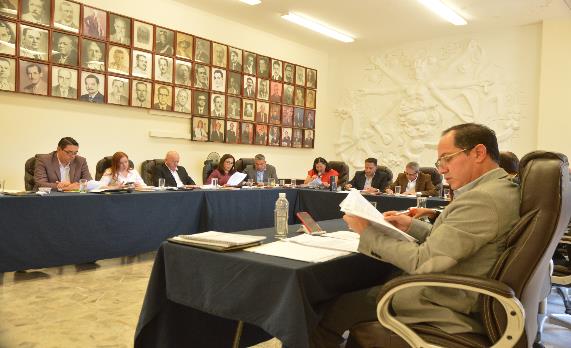 27 DE FEBRERO 2019, SESIÓN ORDINARIA NO. O4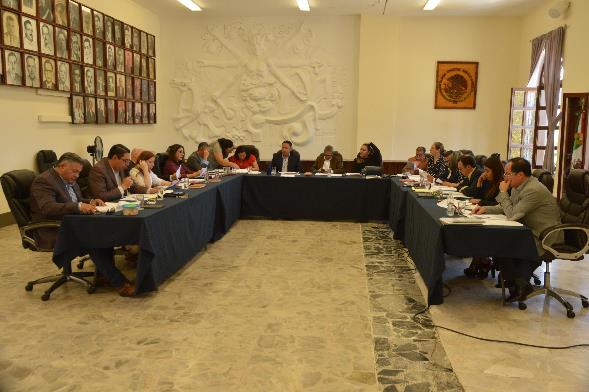 27 DE FEBRERO 2019, SESIÓN EXTRAORDINARIA NO. 1119 DE MARZO 2019, SESIÒN EXTRAORDINARIA NO. 12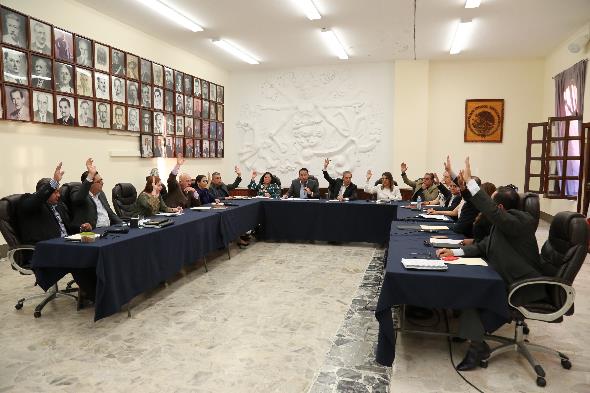 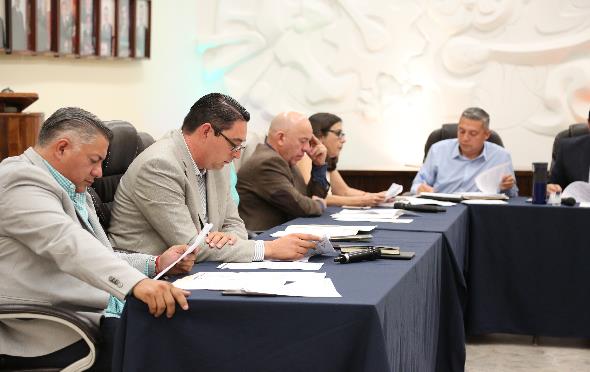 22 DE MARZO 2019, SESIÒN EXTRAORDINARIA NO. 13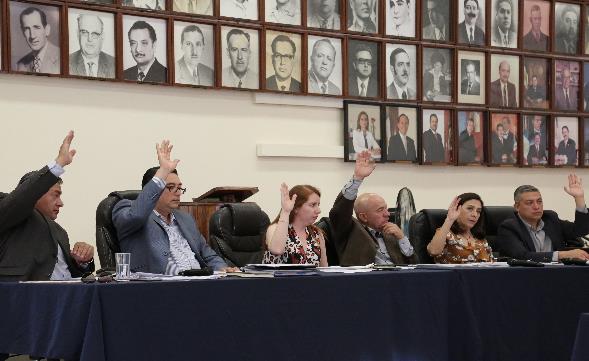 25 DE MARZO 2019, SESIÒN ORDINARIA NO. 05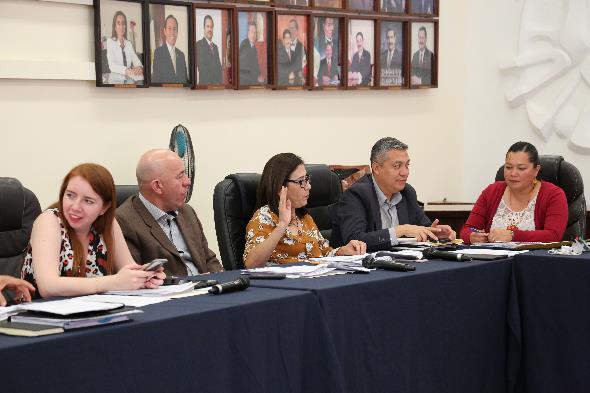 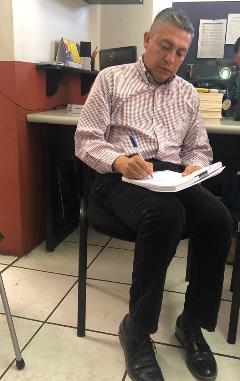 
08 DE FEBRERO 2019. SESIÓN ORDINARIA.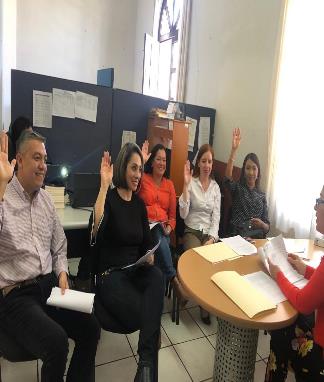 02 DE ENERO 2019. DÍA DEL POLICIA.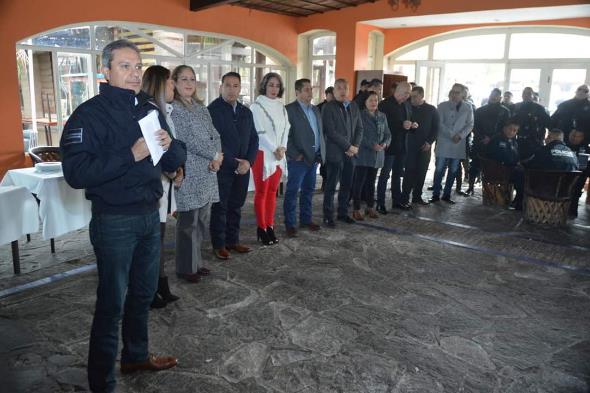 03 DE ENERO 2019. REUNIÓN CON ORGANIZADORES DEL MEDIO MARATON DE GDL.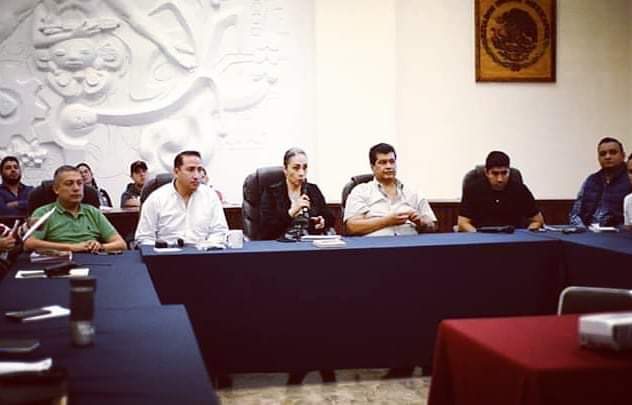 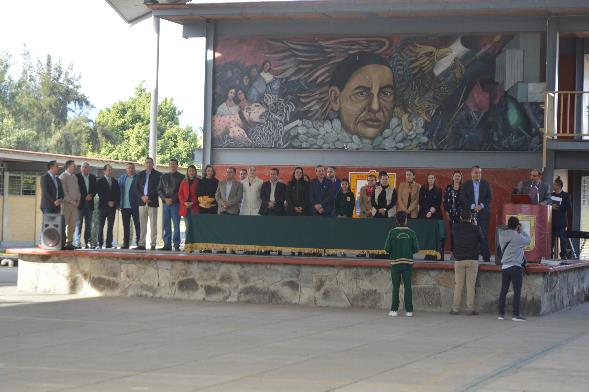 07 DE ENERO, HONORES A LA BANDERA EN LA ESCUELA BENITO JUAREZ 14 DE ENERO 2019. RUEDA DE PRENSA DE LA FUNCION DE BOX DE CAMPEONATO MUNDIAL PLATA EN ZAPOTLAN EL GRANDE.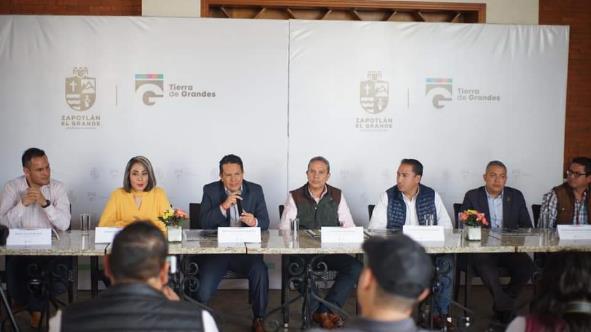 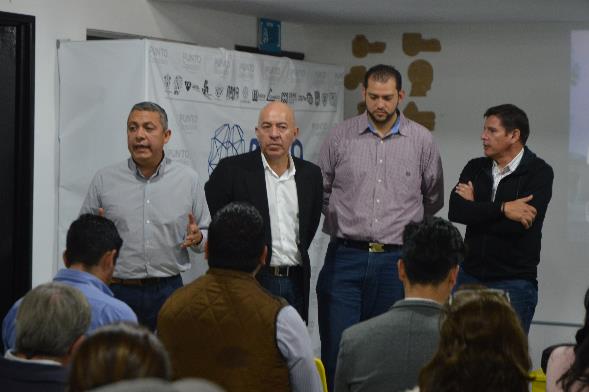 14 DE ENERO 2019, PRESENTACIÓN DEL CALENDARIO ANUAL DE ACTIVIDADES 2019 A PRESTADORES DE SERVICIOS 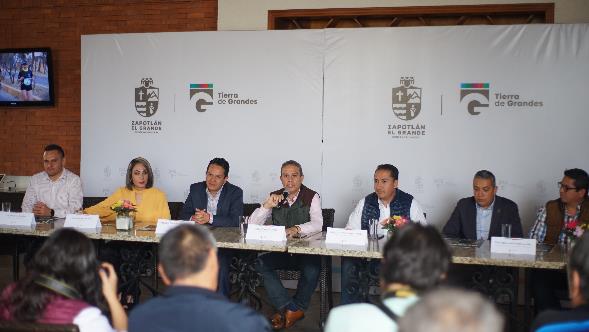 15 DE ENERO 2019, RUEDADE PRENSA DE GALA DE BOX POR EL CAMPEONATO MUNDIAL FEMENIL SUPER MOSCA Y TERCER MEDIO MARATÓN 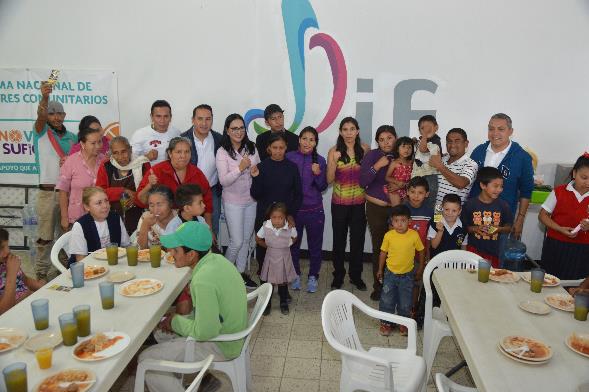 22 DE ENERO  2019, VISITA DE BOXEADORAS EN LA SECUNDARIA NO. 5 22 DE ENERO 2018. CHARLA SOBRE LA IMPORTANCIA DEL DEPORTE, POR LAS BOXEADORAS VICTORIA TORRES Y JASSETH NORIEGA EN LA SECUNDARIA NO. 05.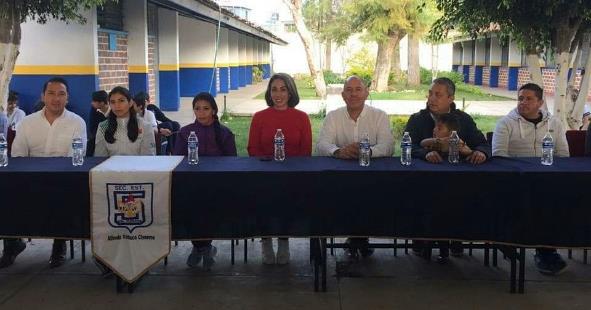 24 DE ENERO 2019. ASISTENCIA AL SEXTO INFORME DEACTIVIDADES DEL RECTOR DEL CUSUR.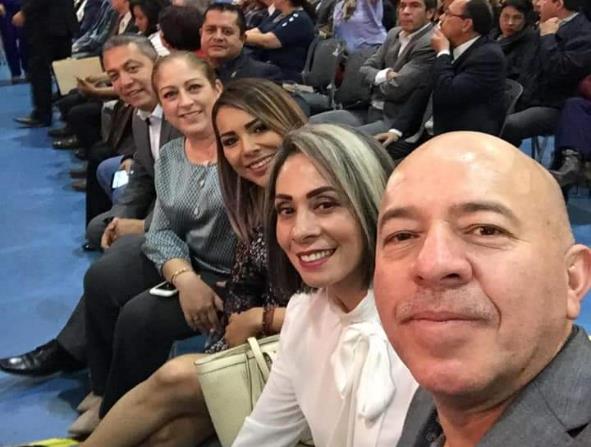 11 DE FEBRERO 2019. CEREMONIA DE LOS 80 AÑOS DE LA FUNDACION DE LA ESCUELA SECUNDARIA BENITO JUAREZ.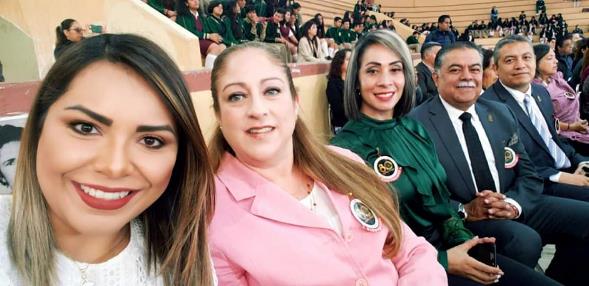 26 DE FEBRERO DE 2019. RECONOCIMIENTO DEL GOBIERNO DE ZAPOTLAN AL FUTBOLISTA MANUEL VIDRIO.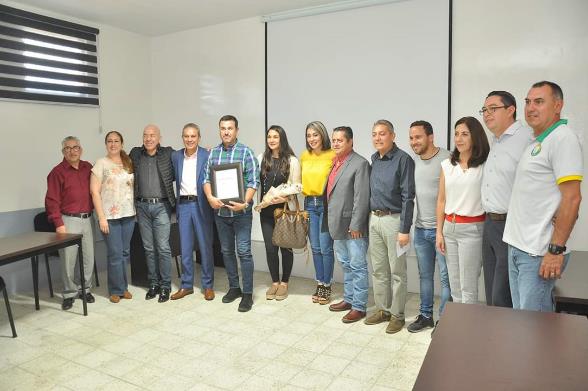 19 DE MARZO 2019. ASISTENCIA CONFERENCIA DEPORTIVA “RESISTENCIA AL CAMBIO”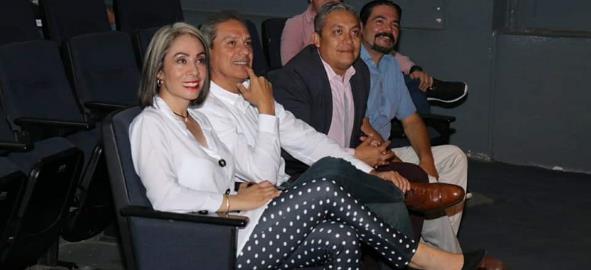 27 DE MARZO 2019. INAUGURACIÓN DE LOS JUEGOS AGROMAR 2019 ESTADIO OLÍMPICO.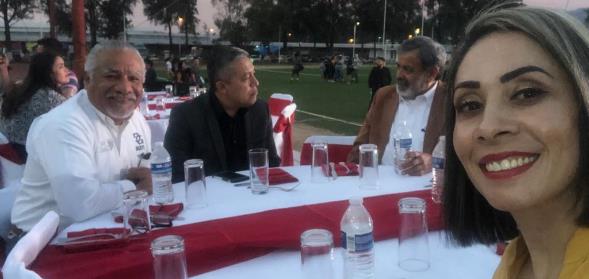 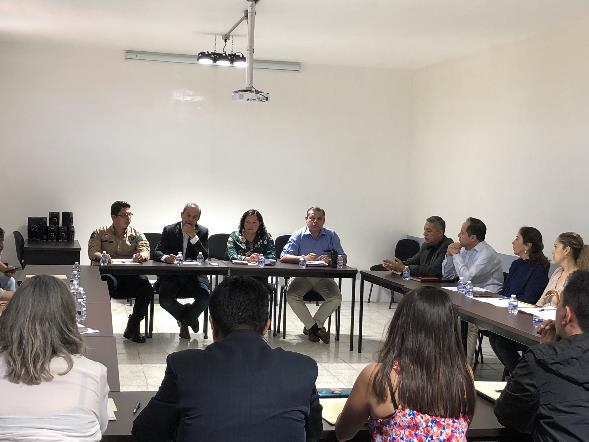 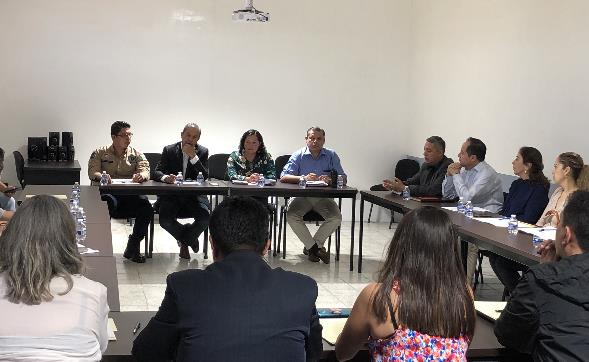 18 DE MARZO 2019 PRESENTACIÓN DEL PLAN MUNICIPAL DE SEGURIDAD PUBLICA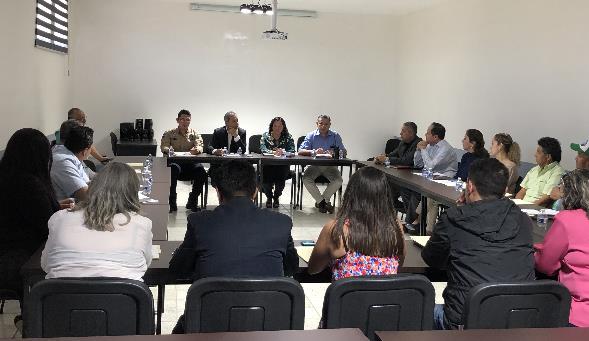 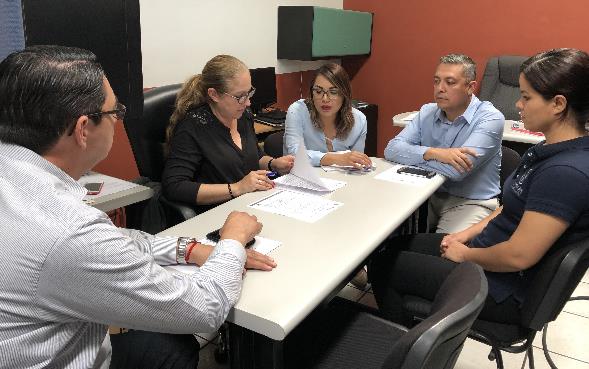 COMISIÓN DE HACIENDA PUBLICA MUNICIPAL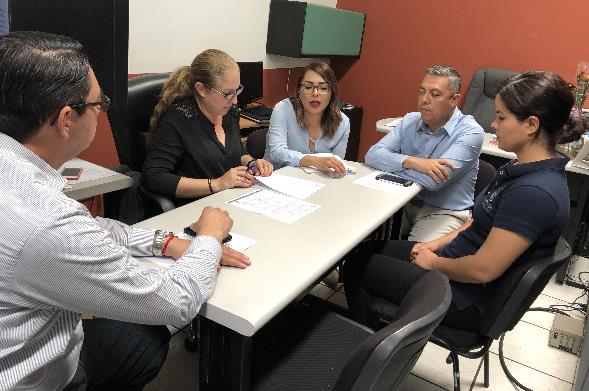 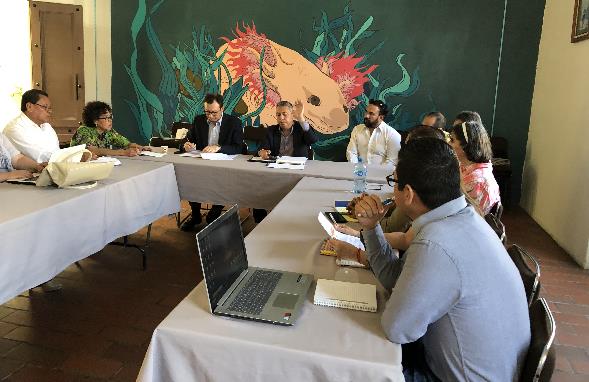 COMISIÓN DE INNOVACION CIENCIA Y TECNOLOGIA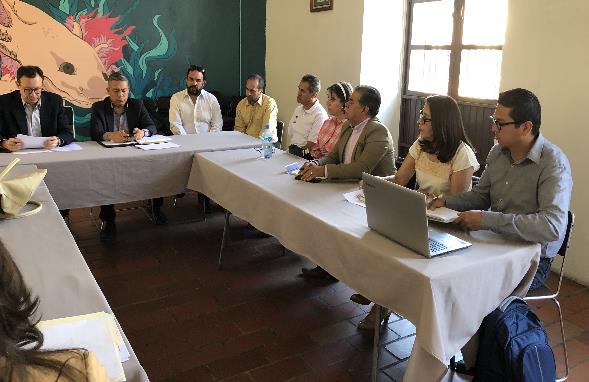 PRESENTACIÓN POLITICA PUBLICA PRO ANIMAL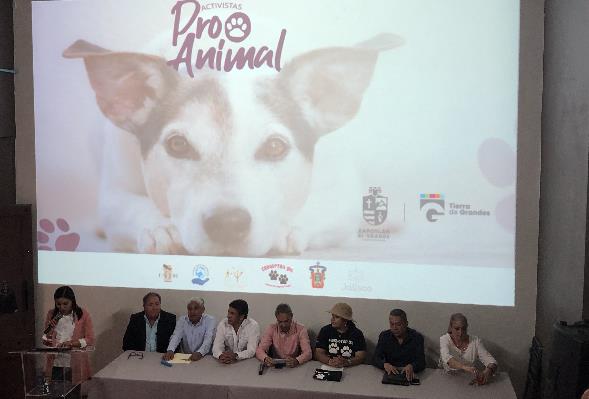 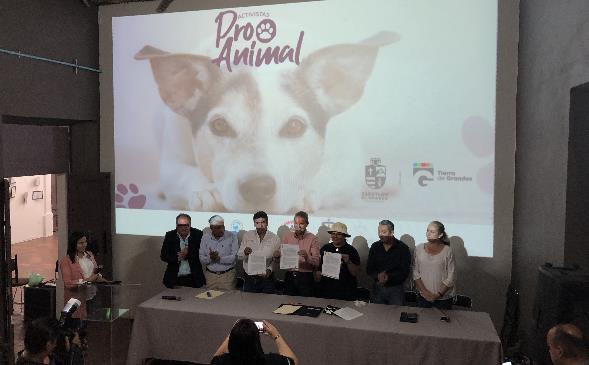 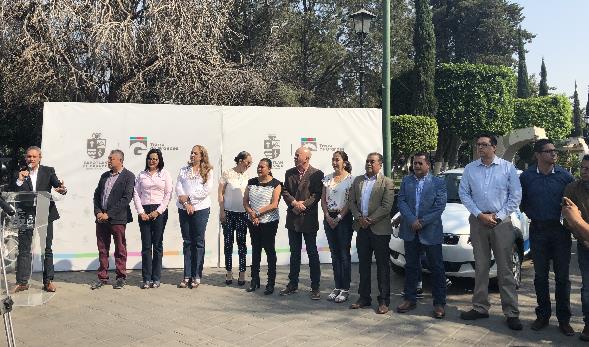 ENTREGA DE PARQUE VEHICULAR A DIFERENTES DEPARTAMENTOS DE H. AYUNTAMIENTO DE ZAPOTLAN EL GRANDE JALISCO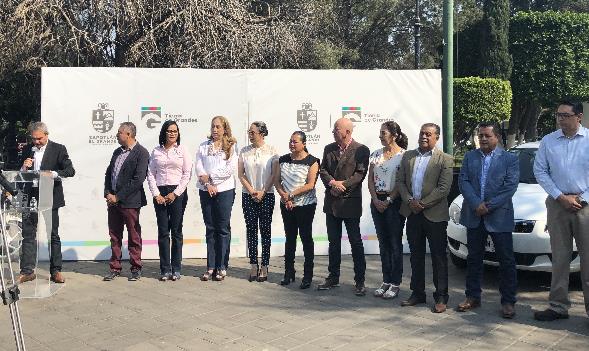 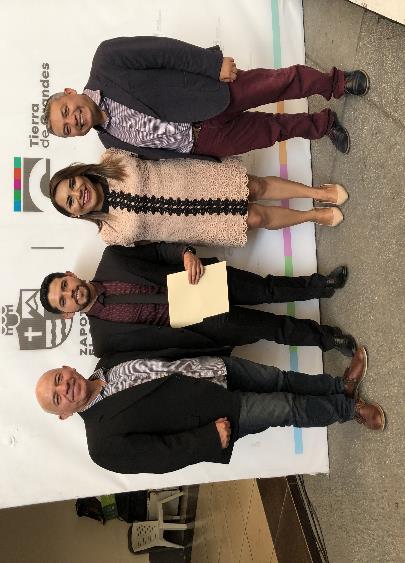 CLAUSURA METODOS ALTERNOS DE SOLUCIÓN DE CONFLICTOS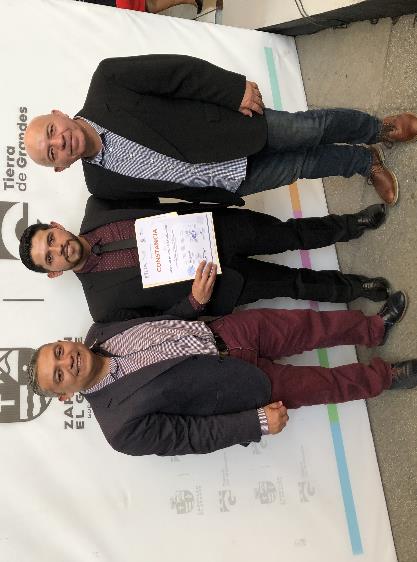 ATENTAMENTECIUDAD GUZMÁN, MUNICIPIO DE ZAPOTLÁN EL GRANDE, JALISCO, ABRIL  03  DE  2019.“2019, AÑO DEL LXXX ANIVERSARIO DE LA ESCUELA SECUNDARIA LIC. BENITO JUAREZ”“2019, AÑO DE LA IGUALDAD DE GÉNERO EN JALISCO”MTRO. MANUEL DE JESÚS JIMENEZ GARMAREGIDOR PRESIDENTE DE LA COMISIÓN EDILICA DE PARTICIPACIÓN CIUDADANA Y VECINAL.MDJJG/amrmC.c.p.- ArchivoINICIATIVAS Y DICTAMENES PRESENTADOS ANTE EL PLENO DEL H. AYUNTAMIENTO DE ZAPOTLÁN EL GRANDE, EN MI CARÁCTER DE REGIDOR.INICIATIVAS Y DICTAMENES PRESENTADOS ANTE EL PLENO DEL H. AYUNTAMIENTO DE ZAPOTLÁN EL GRANDE, EN MI CARÁCTER DE REGIDOR.SESIÓN ORDINARIA NO. 0317 DE ENERO  2019INICIATIVA DE ACUERDO ECONÓMICO, QUE AUTORIZA LA CELEBRACIÓN DE CONVENIO DE COLABORACIÓN, CON LA COMISIÓN ESTATAL DE DERECHOS HUMANOS JALISCO Y EL H AYUNTAMIENTO DE ZAPOTLÁN EL GRANDE JALISCO SESIÓN ORDINARIA NO. 0427 DE FEBRERO 2019INICIATIVA DE ACUERDO ECONÓMICO QUE PROPONE AUTORIZACIÓN PARA LA CELEBRACIÓN DEL CONVENIO DE COLABORACIÓN ENTRE LA ASOCIACION PROTECTORA DE ANIMALES DENOMINADA “ÉCHANOS LA PATA A.C.,” Y EL AYUNTAMIENTO DE ZAPOTLÁN EL GRANDE JALISCO ASISTENCIA A LAS SESIONES ORDINARIAS, EXTRARDINARIAS Y SOLEMNES DEL AYUNTAMIENTO.ASISTENCIA A LAS SESIONES ORDINARIAS, EXTRARDINARIAS Y SOLEMNES DEL AYUNTAMIENTO.04 DE ENERO 2019SESIÓN SOLEMNE NO. 0217 DE ENERO 2019SESIÓN ORDINARIA NO. 03 28 DE ENERO 2019SESIÓN SOLEMNE NO. 0327 DE FEBRERO 2019SESIÒN ORDINARIA NO. 0427 DE FEBRERO 2019SESIÒN EXTRAORDINARIA NO. 1119 DE MARZO 2019SESIÒN EXTRAORDINARIA NO. 1222 DE MARZO 2019SESIÒN EXTRAORDINARIA NO. 1325 DE MARZO 2019SESIÒN ORDINARIA NO. 05SESIONES DE LA COMISIÓN EDILICIA PERMANTE DERECHOS HUMANOS, DE EQUIDAD DE GÉNERO Y ASUNTOS INDIGENAS. (COMO COADYUVANTE.)SESIONES DE LA COMISIÓN EDILICIA PERMANTE DERECHOS HUMANOS, DE EQUIDAD DE GÉNERO Y ASUNTOS INDIGENAS. (COMO COADYUVANTE.)08 DE FEBRERO 2019SESIÒN ORINARIA.1.- ESTUDIO Y EN SU CASO APROVACIÒN DEL CONVENIO DE COLABORACIÒN CON LA COCON LA COMISIÒN ESTATAL DE DERECHOS HUMANOS JALISCO YE L H. AYUNTAMIENTO DE ZAPOTLAN EL GRANDE.2.- COMO PUNTO INFORMATIVO, PRESENTACION DE INFORME A LA COMISIÒN ESTATAL DE DERECHOS HUMANOS, CON LOS RESULTADOS OBTENIDOS DURANTE LA ADMINISTRACION 2015-2018 Y LAS ACCIONES TENDIENTES A IMPULSAR Y PROMOVER POLÌTICAS PÙBLICAS DE IGUALDAD DE GENERO ENTRE HOMBRES Y MUJERES DEL MUNICIPIO.SESIONES DE LA COMISIÓN EDILICIA PERMANENTE DE HACIENDA PÚBLICA Y PATRIMONIO MUNICIPAL (REGIDOR VOCAL)SESIONES DE LA COMISIÓN EDILICIA PERMANENTE DE HACIENDA PÚBLICA Y PATRIMONIO MUNICIPAL (REGIDOR VOCAL)22 DE MARZO 2019SESIÓN 05 EXTRAORDINARIA.1. ANÁLISIS Y EN SU CASO ADHESIÓN PARA LA PARTICIPACIÓN Y EJECUCIÓN DEL PROGRAMA “RECREA, EDUCANDO PARA LA VIDA, APOYO A MOCHILA, ÚTILES, UNIFORMES Y CALZADO ESCOLAR, A LOS ESTUDIANTES DE NIVEL BÁSICO DEL SISTEMA DE EDUCACIÓN PÚBLICA”.28 DE MARZO 2019SESION 06 EXTRAORDINARIA.1. ANÁLISIS Y EN SU CASO APROBACIÓN DEL DICTAMEN QUE DISUELVE EL INSTITUTO ZAPOTLENSE DE LA JVENTUD E INCORPORA SUS FUNCIONES A LA ADMINISTRACIÓN PÚBLICA DE ZAPOTLÁN EL GRANDE, JALISCO.2. ANÁLISIS Y EN SU CASO APROBACIÓN Y DICTAMINACIÓN SOBRE BAJA DE BIENES MUEBLES DEL INVENTARIO DEL PATRIMONIO MUNICIPAL.28 DE MARZO 2019SESIÓN 06 ORDINARIA 1. ANÁLISIS Y EN SU CASO APROBACIÓN Y DICTAMINACIÓNSOBRE BAJA DE BIENES MUEBLES DEL INVENTARIO DEL PATRIMONIO MUNICIPAL  26 DE ABRIL 2019 SESIÓN 07 EXTRAORDINARIA 1. ANALISIS Y EN SU CASO APROBACIÓN DE DIVERSAS MODIFICACIONES AL PRESUPUESTO DE EGRESOS 2018  SESIÓN DE LA COMISIÓN EDILICA PERMANENTE DE INNOVACIÓN CIENCIA Y TECNOLOGÍA SESIÓN DE LA COMISIÓN EDILICA PERMANENTE DE INNOVACIÓN CIENCIA Y TECNOLOGÍA 25 DE ABRIL 2019 SESIÓN 05 ORDINARIA 1. ANALISIS DEL CONVENIO CON CIENCIA JOVEN, A.CEVENTOS VARIOS EVENTOS VARIOS 07 DE ENERO 2019INVITACIÓN A LOS HONORES A LA BANDERA EN LA ESCUELA  SECUNDARIA LIC. BENITO JUAREZ 14  DE ENERO 2019INVITACIÓN A LA REUNIÓN PARA PRESENTAR EL CALENDARIO ANUAL 2019 DE ACTIVIDADES CULTURALES 24 DE ENERO 2019INVITACIÓN AL INFORME DE ACTIVIDADES 2018QUE RINDIÓ EL  DR. RICARDO XICOTÉNCATL GARCÍA CAUZOR EN EL AUDITORIO ADOLFO AGUILAR ZINSER 26 DE ENERO 2019INVITACIÓN A LA CLAUSURA “ESTRELLAS DEL ARTE DEL DEPORTE” EN PARQUE ECOLOGICO LAS PEÑAS 29 DE ENERO 2019INVITACIÓN AL EVENTO “INSTALACIÓN DEL COMITÉ DE PLANEACIÓN PARAELDESARROLLO MUNICIPAL 2018/2021” EN CASA DEL ARTE30 DE ENERO 2019SE CONVOCA A LA CUARTA SESIÓN ORDINARIA DE LA COMISIÓN  INNOVACIÓN CIENCIA Y TECNOLOGIA 31 DE ENERO 2019INVITACIÓN A FORMAR PARTE DEL PRESIDIUM EN LA CEREMONIA CIVICA DEL 195 ANIVERSARIO DE LA APROBACIÓN DEL ACTA CONSTITUTIVA DE LA FEDERACIÓN MEXICANA (1824) EN LA PREPARATORIA REGIONAL DE ESTE MUNICIPIO  05 DE FEBRERO 2019INVITACIÓN A FORMAR PARTE DEL PRESIDIUM EN LA CEREMONIA CIVICA DEL ANIVERSARIO DE LA PROMULGACIÓN DE LAS CONSTITUCIONES (1857 Y 1917) EN LA ESCUELA PRIMARIA “ANEXA A LA NORMAL”07 DE FEBRERO 2019INVITACIÓN AL CAFÉ LITERARIO EN CASA DEL ARTE  DE ESTA CIUDAD 08 DE FEBRERO 2019SESIÓN SOLEMNE POR PARTE DE LA BENEMÉRITA SOCIEDAD DE GEOGRAFIA Y ESTADISTICA DEL ESTADO DE JALISCO  08 DE FEBRERO 2019 SE CONVOCA A SESIÓN ORDINARIA DE LA COMISIÓN EDILICIA PERMANENTE DE DERECHOS HUMANOS 12 DE FEBRERO 2019REUNIÓN EN SALA ALBERTO ESQUER CON EL TEMA DEL CONTROL DE MALEZAS ACUATICAS DEL SITIO RAMSAR , LAGUNA DE ZAPOTLÁN 12 DE FEBRERO 2019SE CONVOCÓ A SESIÓN ORDINARIA DE LA COMISIÓN EDILICIA PERMANENTE DE DERECHOS HUMANOS 14 DE FEBRERO 2019INVITACIÓN A LA INAUGURACIÓN DE LA EXPOSICIÓN, VENTA DE ARTICULOS Y EXHIBICIÓN DE TALLERES EN EL CENTRO DE DESARROLLO COMUNITARIO DEL DIF22 DE FEBRERO 2019INVITACIÓN A FORMAR PARTE DEL PRESIDIUM EN LA CEREMONIA CIVICA DEL ANIVERSARIO DEL SIA DE LA BANDERA NACIONAL EN EL JARDIN DE NIÑOS ADOLFO LOPEZ MATEOS 24 DE FEVRERO 2019 INVITACIÓN A FORMAR PARTE DEL PRESIDIUM EN LA CEREMONIA CIVICA DEL ANIVERSARIO DEL DIA DE LA BANDERA NACIONAL EN LA EXPLANADA CIVICA BENITO JUAREZ DEL JARDIN 5 DE MAYO 27DE FEBRERO 2019INVITACIÓN ALA INAUGURACIÓN DE LOS JUEGOS DEPORTIVOS DE LA UEMSTIS 28 DE FEBRERO 2019INVITACIÓN ALA PRESENTACIÓN DEL EQUIPO VOLUNTARIO DEL DIF ZAPOTLÁN EN CASA DE LA CULTURA 04 DE MARZO 2019INVITACIÓN A LA INAUGURACIÓN DE LA EXPOSICIÓN “DESDE ADENTRO” PROPUESTAS CREATIVAS DE LOS RECURSOS 06 DE MARZO 2019SE REMITE INFORMACIÓN A TRANSPARENCIA 06 DE MARZO 2019INVITACIÓN AL INFORME ANUAL DE ACTIVIDADES 2018 DE LA COMISIÓN ESTATAL DE DERECHOS HUMANOS JALISCO 08 DE MARZO 2019INVITACIÓN AL 9 FORO “LA CULTURA DE LA LEGALIDAD EN LA MEDIACIÓN ESCOLAR” EN LA SECUNDARIA TECNICA NO 100 DE CIUDAD GUZMÁN JALISCO 08 DE MARZO 2019INVITACIÓN AL DESAYUNO EN EL MARCO DE LA CELEBRACIÓN DEL DIA INTERNACIONAL DE LA MUJER, EN  PALERMO 19 DE MARZO 2019INVITACIÓN AL CONVERSATORIO “HISTORIA RECIENTE DEL SEMINARIO DE CIUDAD GUZMÁN 1968/2019”19 DE MARZO 2019INVITACIÓN AL 81 ANIVERSARIO DE LA EXPROPIACIÓN PETROLERA (1938) EN LA ESCUELA PRIMARIA “FEDERICO DEL TORO”21 DE MARZO 2019INVITACIÓN AL ANIVERSARIO DEL NATALICIO DE DON BENITO JUAREZ  GARCIA EN LA ESCUELA SECUNDARIA “BENITO JUAREZ”  21 DE MARZO 2019 PRESENCIAR DESFILE DEL INICIO DE LA PRIMAVERA 23 DE MARZO 2019INFORMACIÓN DE 34 ANIVERSARIO DE PROVIPO, DE LAS NECESIDADES DE LA COLONIA Y SOLICITUD DE OBRA 23 DE MARZO 2019ACTIVIDADES DEPORTIVAS EN PROVIPO27 DE MARZO 2019INVITACIÓN A FORMAR PARTE DEL PRESIDIUM DURANTE LA CEREMONIA DE INAUGURACIÓN DE LOS JUEGOS AGROMAR 2019 EN EL ESTADIO OLIMPICO POLIDEPORTIVO DE CIUDAD GUZMÁN 